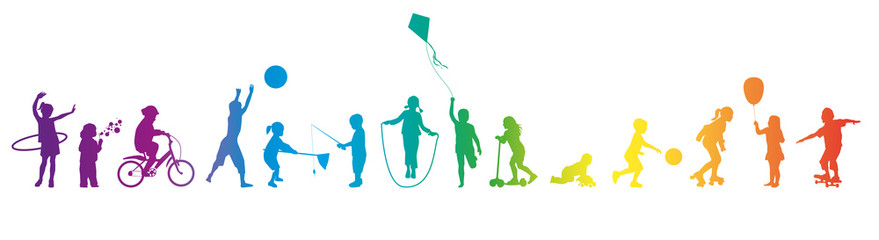 Quels sont les endroits, manifestations dans ta commune où tu te sens bien?....................................................................................................................................................................................................Pourquoi?....................................................................................................................................................................................................Que changerais-tu  pour t’y sentir mieux?....................................................................................................................................................................................................Relève cinq points majeurs qu’il faut améliorer selon toi? .......................................................................................... .......................................................................................... ..............................................................................................................................................................................................................................................................................Comment penses-tu que l’on peut les améliorer? Propose des pistes d’actions concrètes.......................................................................................................................................................................................................................................................................................................Quels sont tes centres d’intérêt?....................................................................................................................................................................................................…………………………………………………………………………………..Désires-tu participer à la mise en place de projets dans ta commune ?OUI – NONSur quel(s) sujet(s) souhaiterais-tu être consulté(e)?......................................................................................................................................................................................................................................................................................................Si oui, laisse-nous tes coordonnées !Prénom : ……………………………	Nom : ……………………………………Rue : ……………………………………………………………………… N° : ………Tél : …………………………………… 	Email : ……………………………………Veux-tu être invité (e) dans notre groupe Facebook ?OUI- NON Remarque : les coordonnées doivent être transmises avec l’autorisation parentale du/de la  jeuneDocument à remettre à :Vincent Desoil,  Responsable jeunes -0468/29.85.66;Annabelle Fiévet, Coordinatrice – 0471/54.78.46.Cette enquête est réalisée dans le cadre du projet « ça bouge ! Dans notre commune »Nous te remercions d’y avoir participé ! Ton avis compte !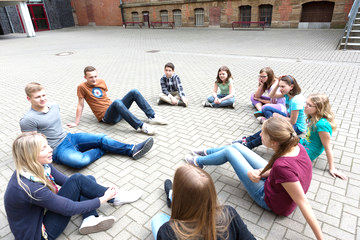 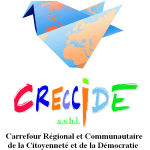 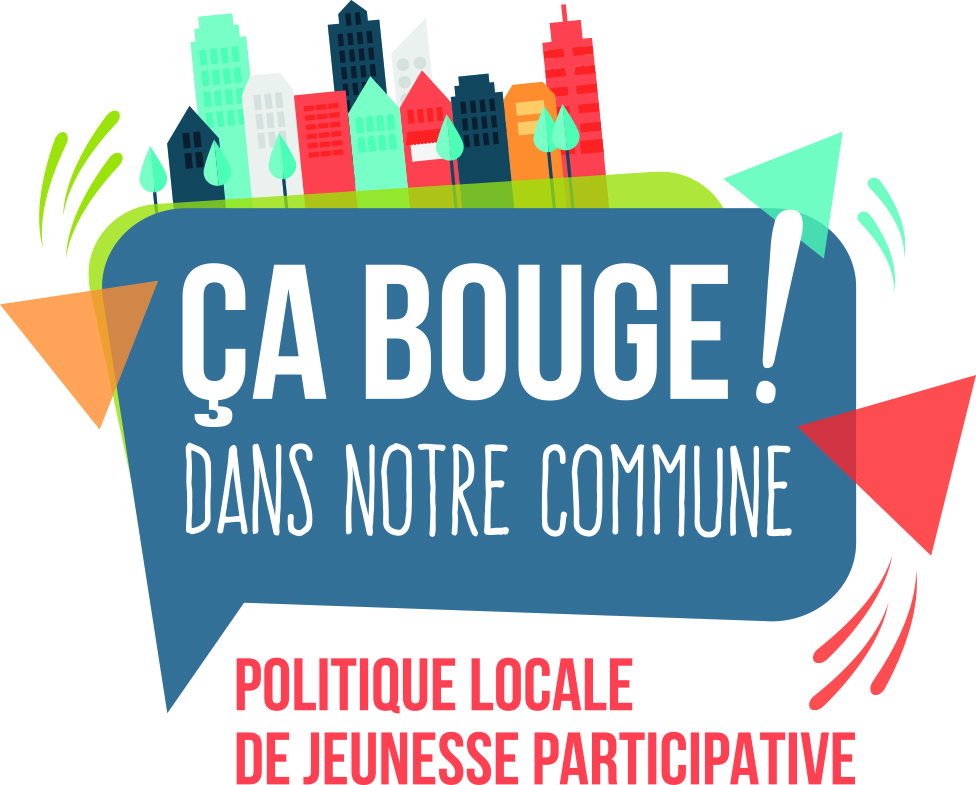 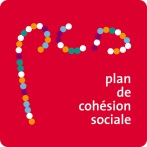 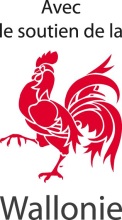 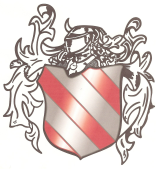 